Calendario de PRUEBAS _ Septiembre 2019 / CURSO:     Sexto Año “B”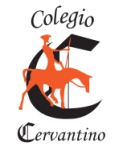                                                      Calendario de PRUEBAS _ Octubre 2019 / CURSO:    Sexto Año “B”LunesMartesMiércolesJuevesViernes023  Tecnología: Prueba análisis y evaluación del producto4        Inglés: Unit 35691011  Artes: Escultura objetual12 Ed. Física: Habilidades expresivo motrices, desarrollo coreográfico.Matemática: Teselaciones e Isometría13FIESTA COSTUMBRISTAEd. Física: Presentación danza Fiesta Costumbrista16SUSPENSIÓN DE CLASE CON RECUPERACIÓN17SUSPENSIÓN DE CLASE CON RECUPERACIÓN18FERIADO19FERIADO20FERIADO2324  Música: “Un día normal”25Inglés: Presentación oral:“My favorite animal”26 Lenguaje: Cómics “Misterio en La Tirana”27  C. Naturales: Manifestaciones y Transformaciones de la Energía30 SEPTIEMBREControl de Calidad: Lenguaje 01 octubreHistoria: Organización de La República02 octubre03 octubreControl de Calidad: Matemática Lenguaje: Unidad 6 “Aventuras en mi país”04 octubreLunesMartesMiércolesJuevesViernes789Inglés: Complementary Reading “The beauty and the beast”10 Matemática: Área y Volumen111415Tecnología: Horno Solar1617Lenguaje:  Fotograma “Cupido es un murciélago”18DÍA DEL PROFESOR SUSPENSIÓN SIN RECUPERACIÓN2122Música: “Cielito” Tradicional chiloteLenguaje: Unidad 7 “Cómo cambiarías el mundo”23Historia: Conformación territorial de Chile.24Ed. Física: Destrezas gimnásticas (rutina de suelo)Matemática: Diagrama de puntos y de tallos25FERIA CIENTÍFICA 282930F. Valórica: Figura que me representa.Artes: Espacios Públicos31 OCTUBREFERIADO01 NOVIEMBREFERIADO